COMPARATIVE STUDY OF AGRICULTURAL AND LIFE SCIENCES IN MOROCCO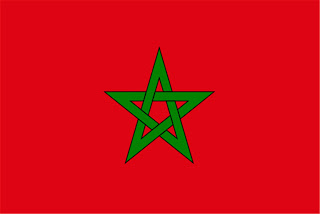 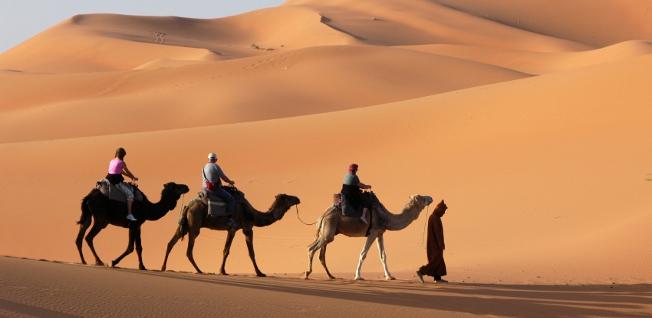 ALS 5954 (3 CREDITS; CRN 62167)May 20 – June 3, 2017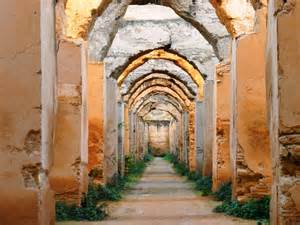 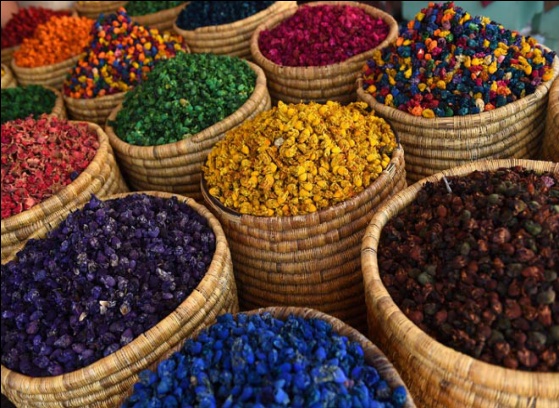 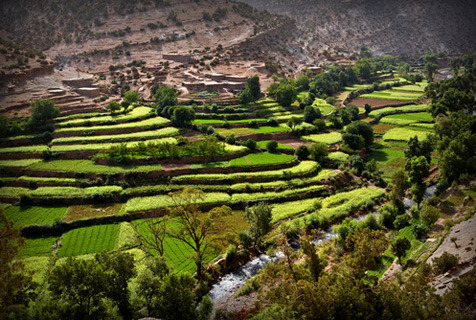 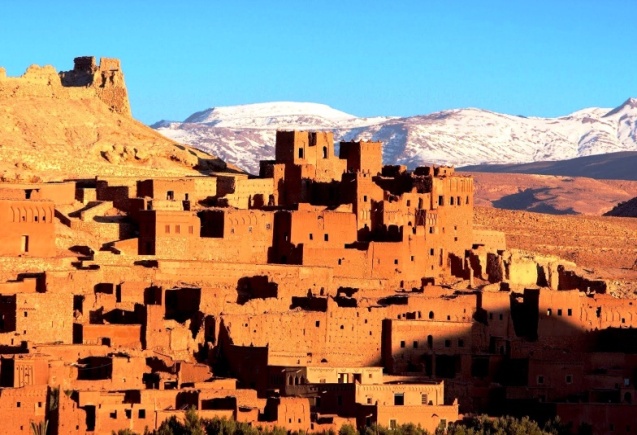 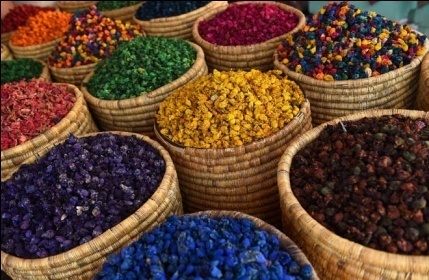 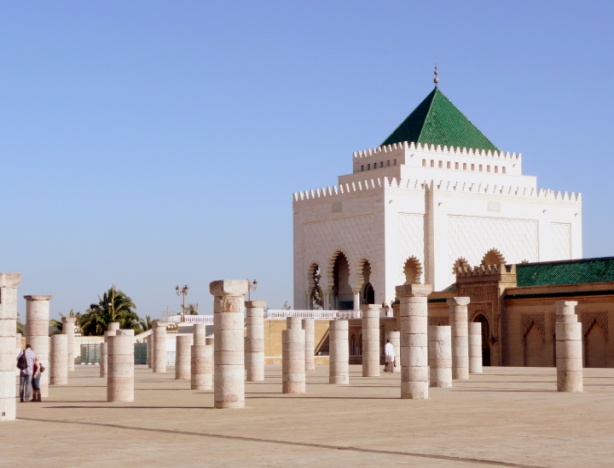 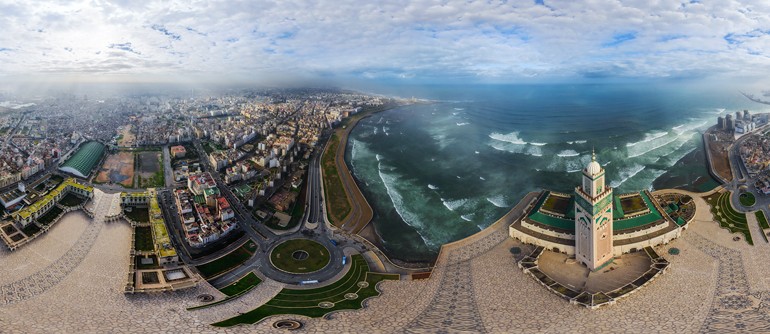 